TRIBUNALE ORDINARIO DI ALESSANDRIAESECUZIONI CIVILI – ESPROPRIAZIONI IMMOBILIARINota di iscrizione a ruolo o Nota di accompagnamentoPer il creditore ricorrente si chiede l’iscrizione nel:   RUOLO GENERALE DELLE ESECUZIONI CIVILI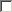    RUOLO GENERALE DELLE ESPROPRIAZIONI IMMOBILIARIdella seguente causa di Pignoramento / RicorsoPromosso da …………………………………………………………………………………………………..Con l’Avv. ………………………………………………………………………………………………………Contro……………………………………………………………………………………………………………………………………………Valore della controversia ………………………………………………………………………………….Valore è determinato ai sensi dell’art. 9 Legge 23.12.1999 n. 488Importo del contributo unificato ………………………………………………………………………………Valore è determinato ai sensi dell’art. 9 Legge 23.12.1999 n. 488;Allegare ricevuta di versamento.  Esenzione dal contributo unificatoCodice e oggetto domanda: 610001 - Espropriazione immobiliareNOTE: …………………………………………………………………………………………………….…………………………………………………………………………………………………………………………………………………………………………………………………………………………………….Data, ____________________			Firma _____________________Data di notifica del precetto: ……………………..Importo del precetto: ………………………………Data di notifica del pignoramento: ………………N° cronologico del pignoramento: …………….....ATTORE O APPELLANTE                                          Cognome Nome o denominazione __________________________________________________________Data e Luogo di Nascita _________________________________________________________________Via o sede_____________________________________________________________________________Codice FISCALE _______________________________________________________________________Cognome e nome del procuratore _______________________________________________________Codice FISCALE _______________________________________________________________________Domicilio Eletto _______________________________________________________________________CONVENUTO O RESISTENTE                                  Cognome Nome o denominazione __________________________________________________________Data e Luogo di Nascita _________________________________________________________________Via o sede_____________________________________________________________________________Codice FISCALE _______________________________________________________________________TITOLOCODICE FISCALE PARTE CREDITRICE: ___________________________________________________CODICE FISCALE PARTE DEBITRICE: ____________________________________________________TIPO TITOLO (0 - ESECUTIVO, 1 - NON ESECUTIVO): _______________________________________TIPOLOGIA TITOLO: ___________________________________________________________________BENE IMMOBILEN. PROGRESSIVO: _____________________________________________________________________INDIRIZZO: ___________________________________________________________________________DESCRIZIONE: ________________________________________________________________________TIPO CATASTO: CLASSATO: ____________________________________________________________TIPO CLASSE: ________________________________________________________________________TIPO SUPERFICIE: _____________________________________________________________________SUPERFICIE: NUMERO VANI: ____________________________________________________________METRI CUBI: __________________________________________________________________________UNITA' NEGOZIALE: ____________________________________________________________________DATI CATASTALIBENE: ________________________________________________________________________________SEZIONE ________ FOGLIO __________ PARTICELLA ________SUBPARTICELLA: _________ SUBALTERNO: __________ SUBALTERNO 2 : ____________GRAFFATO CON : ___________DIRITTOPARTE: _______________________________________________________________________________BENE: ________________________________________________________________________________DIRITTO: ______________________________________________________________________________FRAZIONE: _____________________________  TOTALE FRAZIONI: _____________________________